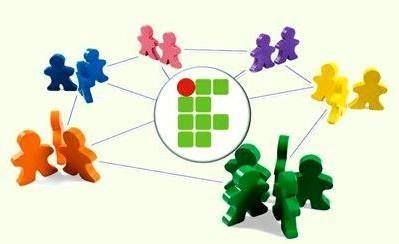 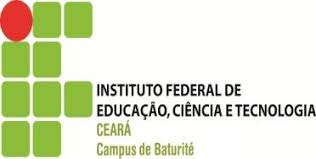 Instituto Federal de Educação, Ciência e Tecnologia do Ceará - IFCECampus BaturitéXVIII Encontro PedagógicoSemestres: 2021.2 (Subsequente e Superior)                                                           2022.1 (Integrado)Tema: Retorno presencial: caminhos e perspectivas.PROGRAMAÇÃO DO 1º DIA: 31 de janeiro de 202213:30 - Abertura do Encontro (profª Lene Maia - Chefe do Departamento de Ensino);13:45 - Momento com a Direção de Ensino (Profª Laís Rodrigues e profª Lene Maia)14:30 Formação I: “Relações étnico-raciais e Extensão” (Profª Cristiane Souza - Coordenadoria de Acessibilidade e Diversidade Étnico-Racial - Proext)16:00 - Encerramento das atividades do primeiro dia.PROGRAMAÇÃO DO 2º DIA: 01 de fevereiro de 20228:00 - Abertura das atividades do dia (Coordenação Técnico-Pedagógica);8: 10 -  Formação II: “Curricularização da extensão” (Ana Uchoa- Pró-reitora de Extensão)10:00 - Momento com a Comissão Própria de Avaliação (CPA);10:30 - Ações do NEABI Campus Baturité (Profª Marla Solara)11:00 - Informes gerais:Calendário acadêmico;Monitoria;Seminário de Integração;Momento com o Departamento de Administração.12:00 - Encerramento.